Colleges and Student Services Committee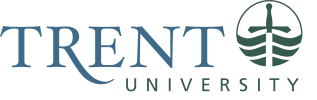 2019-20Meeting date: Wednesday March 11, 2020Location: Champlain G4 Agenda1. Chair’s welcome2. Approval of agenda3. Approval of February 26th meeting minutes4. AVP Students update5. Housing budget (Jen Coulter, Director Student Housing and Residence)6. Pubs/Ceilie budget (Lori Johnson, Director Conference and Hospitality Services)7. Orientation budget (Amelia Munday, Orientation Coordinator)8. Round table updates9. Other business10. AdjournmentIn attendance: Melanie Buddle (Chair), Nona Robinson (AVP Students), Lesley Hulcoop (Secretary), Mark Murdoch (Foodservices), Johanna Hart (Campus Programs), Jaime Waite (TC), Lauryn Seguin (GC), Jordon Williams (TGSA), and Adrianna Long (CC)Regrets: Rachel Smylie (TCSA), Jessica Evans (TI) and Stewart Engelberg (Wellness)Absent: Jessica Frappier (TUNA), Ryan McNeil-Smith (OC), Garae Goodman (GC) and Ropa Mungwari (TISA).1. Chair’s Welcome – Melanie Buddle2. Approval of AgendaMoved by Jordan Williams. Seconded by Johanna Hart.  All in Favor.3. Approval of February 26th meeting minutesMoved by Jaime Waite. Seconded by Mark Murdoch. One abstention. Motion passed.4. AVP Students UpdateCoronavirus (COVID-19)Laurentian has closed classes down.  If Trent decides to end in-person classes, you will receive an email and there will be an update on the Coronavirus web site, as well as updates about public health planning, screening information and virus prevention.5. Housing budget (Jen Coulter, Director Student Housing and Residence)Occupancy rate of 99% resulting in additional revenue.Saw a reduction in non-staffing expenses, but an increase in staffing expenses.2020/21 Projects: GCS elevator lobbies and laundry room flooring, building C&D furniture and blinds, Wallis Hall graduate minor renovations, furniture and blinds, Champlain renovation engineering and architectural drawingsApproval of Housing budget as presented for information purposes. Moved by Jordan Williams, seconded by Jaime Waite. All in favor.  6. Pubs/Ceilie budget (Lori Johnson, Director Conference and Hospitality Services)Saw a drop in revenues because of Fall Student Choice opt-outs.Students are now using the Ceilie more as a restaurant and less as a pub.The Coordinator has moved to a new job.  There are about 30 student staff.Asked for a consumer price index (CPI) increase of 1.9%.Nice to see the initiatives made for local sourcing and sustainability. Approval of Pubs budget as presented for information purposes. Moved by Lauryn Seguin, seconded by Jaime Waite. All in favor.  7. Orientation budget (Amelia Munday, Orientation Coordinator)Asked for a consumer price index (CPI) increase of 1.9%.Lost 19% ($45,000) in revenue due to the Student Choice initiative.Last summer there were higher staff costs, since this was the first summer for paid student orientation staff. Running a deficit which will come out the orientation reserve. Next year the goal is to break even.The opt-out was discussed in the Orientation Subcommittee as well as different strategies to offset the loss in revenue.  Some of the strategies include support for local sponsorship, and non-invasive advertising (e.g. coupons added to TCSA bags).Approval of Orientation budget as presented for information purposes. Moved by Jaime Waite, seconded by Lauryn Seguin.  All in favor.  8. Round Table UpdatesOtonabee: College Weekend went really well. Planning for formalTraill: Elections are getting underway and planning for formal (Mid Summers Night Dream). Also planning a stress ball making event.TGSA: Having a pub night in Durham and will be attending the Canadian Federation of Students Conference in New Brunswick. Colleges: Champlain and Gzowski will be giving out 25 tickets each, as well as providing a bus to take student to Cultural Outreach at Showplace.Food Services: No paper cup week was very successful.  Traill RFP is moving along.Student Affairs: A community meal Wet’suwet’en fundraiser will be held at the Seasoned Spoon on March 18th.9. No Other business 2020/21 Projects10. AdjournmentMoved by Lauryn Seguin, seconded by Johanna Hart 